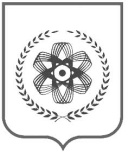 Томская областьгородской округзакрытое административно-территориальное образование СеверскДУМА ЗАТО СЕВЕРСКРЕШЕНИЕ        г.СеверскВ соответствии с Федеральным законом от 22.11.1995 № 171-ФЗ 
«О государственном регулировании производства и оборота этилового спирта, алкогольной и спиртосодержащей продукции и об ограничении потребления (распития) алкогольной продукции», Федеральным законом от 6 октября 2003 года № 131-ФЗ «Об общих принципах организации местного самоуправления в Российской Федерации», постановлением Правительства Российской Федерации от 23.12.2020 № 2219 «О порядке определения органами государственной власти субъектов Российской Федерации мест нахождения источников повышенной опасности, в которых не допускаются розничная продажа алкогольной продукции и розничная продажа алкогольной продукции при оказании услуг общественного питания», постановлением Правительства Российской Федерации от 23.12.2020 № 2220 «Об утверждении Правил определения органами местного самоуправления границ прилегающих территорий, на которых не допускается розничная продажа алкогольной продукции и розничная продажа алкогольной продукции при оказании услуг общественного питания», Законом Томской области от 5 мая 2012 года 
№ 48-ОЗ «Об установлении на территории Томской области дополнительных ограничений времени и мест розничной продажи алкогольной продукции», статьями 31 и 38 Устава городского округа закрытого административно-территориального образования Северск Томской области, рассмотрев внесенный Администрацией ЗАТО Северск проект решения Думы ЗАТО Северск «О внесении изменений в Решение Думы ЗАТО Северск от 26.12.2013 
№ 44/11 «Об определении границ прилегающих территорий, на которых не допускается розничная продажа алкогольной продукции»,ДУМА ЗАТО СЕВЕРСК РЕШИЛА:1. Внести в Решение Думы ЗАТО Северск от 26.12.2013 № 44/11 «Об определении границ прилегающих территорий, на которых не допускается розничная продажа алкогольной продукции» следующие изменения:1) пункт 3 изложить в следующей редакции:«3. Администрации ЗАТО Северск в течение двух месяцев со дня официального опубликования настоящего решения разработать и утвердить схемы границ прилегающих территорий к объектам, расположенным на территории ЗАТО Северск.».2) перечень детских, образовательных, медицинских организаций, объектов спорта, оптовых и розничных рынков, вокзалов, аэропортов, объектов военного назначения и иных мест массового скопления граждан и мест нахождения источников повышенной опасности на территории ЗАТО Северск изложить в новой редакции согласно приложению.2. Опубликовать Решение в средстве массовой информации «Официальный бюллетень муниципальных правовых актов ЗАТО Северск» и разместить 
в информационно-телекоммуникационной сети «Интернет» на официальном сайте Российской Федерации, определенном Правительством Российской Федерации, 
на официальных сайтах Думы ЗАТО Северск (https://duma-seversk.ru) и Администрации ЗАТО Северск (https://зато-северск.рф).Председатель Думы ЗАТО Северск                                                                   Мэр ЗАТО Северск                                         Г.А.Шамин                                                                                  Н.В.ДиденкоПервый заместитель Мэра ЗАТО Северск__________________В.В.Бабенышев«______»______________2022 г.Заместитель Мэра ЗАТО Северскпо капитальному строительству__________________В.А.Любивый«______»______________2022 г.Заместитель Мэра ЗАТО Северск по экономике и финансам________________Л.В.Смольникова«______»_______________2022 г.Начальник Отдела потребительскогорынка и защиты прав потребителей__________________ Т.Г.Саркисова«______»______________2022 г.Председатель Комитета архитектуры и градостроительства__________________ С.А.Бадарханов«______»_______________2022 г.Председатель Правового комитета__________________ Т.И.Солдатова«______»______________2022 г.Начальник Общего отдела__________________ М.Е.Жирнова«______»_______________2022 г.Приложениек Решению Думы ЗАТО Северскот _____________ № ________УТВЕРЖДЕНРешением Думы ЗАТО Северскот 26.09.2013 № 44/11ПЕРЕЧЕНЬдетских, образовательных, медицинских организаций, объектов спорта, оптовыхи розничных рынков, вокзалов, аэропортов, объектов военного назначения и иных мест массового скопления граждан и мест нахождения источников повышенной опасностина территории ЗАТО Северск№№ п/пНаименованиеАдрес123Образовательные учрежденияОбразовательные учрежденияОбразовательные учреждения1Муниципальное автономное дошкольное образовательное учреждение «Детский сад № 7»(МАДОУ «Детский сад № 7»)Томская область, ЗАТО Северск, г.Северск, ул.Калинина, 471Муниципальное автономное дошкольное образовательное учреждение «Детский сад № 7»(МАДОУ «Детский сад № 7»)Томская область, ЗАТО Северск, г.Северск, ул. Калинина, 47а 1Муниципальное автономное дошкольное образовательное учреждение «Детский сад № 7»(МАДОУ «Детский сад № 7»)Томская область, ЗАТО Северск, г.Северск, ул.Калинина, 2а 2Муниципальное бюджетное дошкольное образовательное учреждение «Детский сад № 11»(МБДОУ «Детский сад № 11»)Томская область, ЗАТО Северск, г.Северск, ул.Калинина, 4а2Муниципальное бюджетное дошкольное образовательное учреждение «Детский сад № 11»(МБДОУ «Детский сад № 11»)Томская область, ЗАТО Северск, г.Северск, ул.Советская, 24 2Муниципальное бюджетное дошкольное образовательное учреждение «Детский сад № 11»(МБДОУ «Детский сад № 11»)Томская область, ЗАТО Северск, г.Северск, ул. Строителей, 24 3Муниципальное бюджетноедошкольное образовательное учреждение «Детский сад № 17»(МБДОУ «Детский сад № 17»)Томская область, ЗАТО Северск, г.Северск, ул.Калинина, 343Муниципальное бюджетноедошкольное образовательное учреждение «Детский сад № 17»(МБДОУ «Детский сад № 17»)Томская область, ЗАТО Северск, г.Северск, ул.Калинина, 303Муниципальное бюджетноедошкольное образовательное учреждение «Детский сад № 17»(МБДОУ «Детский сад № 17»)Томская область, ЗАТО Северск, г.Северск, ул.Калинина, 264Муниципальное бюджетное дошкольное образовательное учреждение «Детский сад № 20»(МБДОУ «Детский сад № 20»)Томская область, ЗАТО Северск, г.Северск, ул.Комсомольская, 14а5Муниципальное бюджетноедошкольное образовательное учреждение «Детский сад № 25»(МБДОУ «Детский сад № 25»)Томская область, ЗАТО Северск, г.Северск, ул.Куйбышева, 13а 5Муниципальное бюджетноедошкольное образовательное учреждение «Детский сад № 25»(МБДОУ «Детский сад № 25»)Томская область, ЗАТО Северск, г.Северск, ул.Ленина, 565Муниципальное бюджетноедошкольное образовательное учреждение «Детский сад № 25»(МБДОУ «Детский сад № 25»)Томская область, ЗАТО Северск, г.Северск, ул.Куйбышева, 17а6Муниципальное бюджетноедошкольное образовательное учреждение «Детский сад № 27»(МБДОУ «Детский сад № 27»)Томская область, ЗАТО Северск, г.Северск, ул.Крупской, 306Муниципальное бюджетноедошкольное образовательное учреждение «Детский сад № 27»(МБДОУ «Детский сад № 27»)Томская область, ЗАТО Северск, г.Северск, пр-кт Коммунистический, 1136Муниципальное бюджетноедошкольное образовательное учреждение «Детский сад № 27»(МБДОУ «Детский сад № 27»)Томская область, ЗАТО Северск, г.Северск, ул.Ленина, 701237Муниципальное бюджетноедошкольное образовательное учреждение «Детский сад № 34»(МБДОУ «Детский сад № 34»)Томская область, ЗАТО Северск, п.Самусь, ул.Советская, 57Муниципальное бюджетноедошкольное образовательное учреждение «Детский сад № 34»(МБДОУ «Детский сад № 34»)Томская область, ЗАТО Северск, п.Самусь, ул.Судостроителей, 108Муниципальное бюджетноедошкольное образовательное учреждение «Детский сад № 37»(МБДОУ «Детский сад № 37»)Томская область, ЗАТО Северск, г.Северск, ул.Ленина, 828Муниципальное бюджетноедошкольное образовательное учреждение «Детский сад № 37»(МБДОУ «Детский сад № 37»)Томская область, ЗАТО Северск, г.Северск, ул.Ленина, 768Муниципальное бюджетноедошкольное образовательное учреждение «Детский сад № 37»(МБДОУ «Детский сад № 37»)Томская область, ЗАТО Северск, г.Северск, пр-кт Коммунистический, 80а9Муниципальное бюджетноедошкольное образовательное учреждение «Детский сад № 40»(МБДОУ «Детский сад № 40»)Томская область, ЗАТО Северск, г.Северск, пр-кт Коммунистический, 34а9Муниципальное бюджетноедошкольное образовательное учреждение «Детский сад № 40»(МБДОУ «Детский сад № 40»)Томская область, ЗАТО Северск, г.Северск, ул.Парковая, 59Муниципальное бюджетноедошкольное образовательное учреждение «Детский сад № 40»(МБДОУ «Детский сад № 40»)Томская область, ЗАТО Северск, г.Северск, ул.Советская, 2010Муниципальное бюджетноедошкольное образовательное учреждение «Детский сад № 44»(МБДОУ «Детский сад № 44»)Томская область, ЗАТО Северск, г.Северск, ул.Царевского, 14а10Муниципальное бюджетноедошкольное образовательное учреждение «Детский сад № 44»(МБДОУ «Детский сад № 44»)Томская область, ЗАТО Северск, г.Северск, ул.Царевского, 16а11Муниципальное бюджетноедошкольное образовательное учреждение «Детский сад № 47»(МБДОУ «Детский сад № 47»)Томская область, ЗАТО Северск, г.Северск, ул.Калинина, 2811Муниципальное бюджетноедошкольное образовательное учреждение «Детский сад № 47»(МБДОУ «Детский сад № 47»)Томская область, ЗАТО Северск, г.Северск, ул.Куйбышева, 15а/111Муниципальное бюджетноедошкольное образовательное учреждение «Детский сад № 47»(МБДОУ «Детский сад № 47»)Томская область, ЗАТО Северск, г.Северск, ул.Строителей, 1812Муниципальное автономное дошкольное образовательное учреждение «Детский сад № 48»(МАДОУ «Детский сад № 48»)Томская область, ЗАТО Северск, г.Северск, ул.Горького, 15а 12Муниципальное автономное дошкольное образовательное учреждение «Детский сад № 48»(МАДОУ «Детский сад № 48»)Томская область, ЗАТО Северск, г.Северск, пр-кт Коммунистический, 13а12Муниципальное автономное дошкольное образовательное учреждение «Детский сад № 48»(МАДОУ «Детский сад № 48»)Томская область, ЗАТО Северск, г.Северск, ул.Победы, 13а13Муниципальное бюджетноедошкольное образовательное учреждение «Детский сад № 50»(МБДОУ «Детский сад № 50»)Томская область, ЗАТО Северск, г.Северск, ул.Северная, 1213Муниципальное бюджетноедошкольное образовательное учреждение «Детский сад № 50»(МБДОУ «Детский сад № 50»)Томская область, ЗАТО Северск, г.Северск, ул.Северная, 3214Муниципальное бюджетноедошкольное образовательное учреждение «Детский сад № 52»(МБДОУ «Детский сад № 52»)Томская область, ЗАТО Северск, г.Северск, пр-кт Коммунистический, 102 15Муниципальное бюджетноедошкольное образовательное учреждение «Детский сад с художественно-эстетическим направлением № 53»(МБДОУ «Детский сад № 53»)Томская область, ЗАТО Северск, г.Северск, пр-кт Коммунистический, 11016Муниципальное бюджетноедошкольное образовательное учреждение «Детский сад № 54»(МБДОУ «Детский сад № 54»)Томская область, ЗАТО Северск, г.Северск, пр-кт Коммунистический, 13912317Муниципальное бюджетноедошкольное образовательное учреждение «Детский сад № 55»(МБДОУ «Детский сад № 55»)Томская область, ЗАТО Северск, г.Северск, ул.Калинина, 10717Муниципальное бюджетноедошкольное образовательное учреждение «Детский сад № 55»(МБДОУ «Детский сад № 55»)Томская область, ЗАТО Северск, г.Северск, ул.Калинина, 14118Муниципальное бюджетноедошкольное образовательное учреждение «Центр развития ребенка - детский сад № 56»(МБДОУ «ЦРР-детский сад № 56»)Томская область, ЗАТО Северск, г.Северск, пр-кт Коммунистический, 10419Муниципальное бюджетноедошкольное образовательное учреждение «Центр развития ребенка - детский сад № 57»(МБДОУ «ЦРР-детский сад № 57»)Томская область, ЗАТО Северск, г.Северск, ул.Лесная, 9в20Муниципальное бюджетноедошкольное образовательное учреждение «Центр развития ребенка - детский сад № 58»(МБДОУ «ЦРР-детский сад № 58»)Томская область, ЗАТО Северск, г.Северск, ул.Южный проезд, 421Муниципальное бюджетноедошкольное образовательное учреждение «Центр развития ребенка - детский сад № 59»(МБДОУ «ЦРР-детский сад № 59»)Томская область, ЗАТО Северск, г.Северск, ул.Победы, 8а 22Муниципальное бюджетноедошкольное образовательное учреждение «Центр развития ребенка - детский сад № 60»(МБДОУ «ЦРР-детский сад № 60»)Томская область, ЗАТО Северск, г.Северск, пр.Коммунистический, 15523Муниципальное бюджетное общеобразовательное учреждение «Северский лицей»(МБОУ «Северский лицей»)Томская область, ЗАТО Северск, г.Северск, ул.Свердлова, 924Муниципальное автономное общеобразовательное учреждение «Средняя общеобразовательная школа № 76»(МАОУ «СОШ № 76»)Томская область, ЗАТО Северск, г.Северск, ул.Парковая, 2а, стр. 124Муниципальное автономное общеобразовательное учреждение «Средняя общеобразовательная школа № 76»(МАОУ «СОШ № 76»)Томская область, ЗАТО Северск, г.Северск, ул.Парковая, 2а, стр. 225Муниципальное бюджетное общеобразовательное учреждение «Северская гимназия»(МБОУ «Северская гимназия»)Томская область, ЗАТО Северск, г.Северск, ул.Калинина, 8826Муниципальное бюджетное общеобразовательное учреждение «Средняя общеобразовательная школа № 78»(МБОУ «СОШ № 78»)Томская область, ЗАТО Северск, г.Северск, ул.Чапаева, 2227Муниципальное автономное общеобразовательное учреждение «Средняя общеобразовательная школа № 80»(МАОУ «СОШ № 80»)Томская область, ЗАТО Северск, г.Северск, ул.Северная, 18 12328Муниципальное бюджетное общеобразовательное учреждение «Средняя общеобразовательная школа № 83»(МБОУ «СОШ № 83»)Томская область, ЗАТО Северск, г.Северск, ул.Калинина, 72 29Муниципальное бюджетное общеобразовательное учреждение «Средняя общеобразовательная школа № 84»(МБОУ «СОШ № 84»)Томская область, ЗАТО Северск, г.Северск, пр-кт Коммунистический, 10130Муниципальное бюджетное общеобразовательное учреждение «Средняя общеобразовательная школа № 87»(МБОУ «СОШ № 87»)Томская область, ЗАТО Северск, г.Северск, ул.Курчатова, 1431Муниципальное бюджетное общеобразовательное учреждение «Средняя общеобразовательная школа № 88 имени А.Бородина и А.Кочева»(МБОУ «СОШ № 88 имени А.Бородина и А.Кочева»)Томская область, ЗАТО Северск, г.Северск, пр-кт Коммунистический, 14132Муниципальное бюджетное общеобразовательное учреждение «Средняя общеобразовательная школа № 89»(МБОУ «СОШ № 89»)Томская область, ЗАТО Северск, г.Северск, ул.Строителей, 3832Муниципальное бюджетное общеобразовательное учреждение «Средняя общеобразовательная школа № 89»(МБОУ «СОШ № 89»)Томская область, ЗАТО Северск, г.Северск, ул.Строителей, 2733Муниципальное бюджетное общеобразовательное учреждение «Средняя общеобразовательная школа № 90»(МБОУ «СОШ № 90»)Томская область, ЗАТО Северск, г.Северск, ул.Горького, 32 34Муниципальное автономное общеобразовательное учреждение «Северский физико-математический лицей»(МАОУ «СФМЛ»)Томская область, ЗАТО Северск, г.Северск, пр-кт  Коммунистический, 5635Муниципальное бюджетное общеобразовательное учреждение «Средняя общеобразовательная школа № 196»МБОУ «СОШ № 196»Томская область, ЗАТО Северск, г.Северск, ул.Калинина, 46а36Муниципальное бюджетное общеобразовательное учреждение «Средняя общеобразовательная школа № 197 имени В.Маркелова»(МБОУ «СОШ № 197 имени В.Маркелова»)Томская область, ЗАТО Северск, г.Северск, ул.Крупской, 1437Муниципальное бюджетное общеобразовательное учреждение «Средняя общеобразовательная школа № 198»(МБОУ «СОШ № 198»)Томская область, ЗАТО Северск, г.Северск, ул.Победы, 12а 12338Муниципальное бюджетное общеобразовательное учреждение «Северская школа-интернат для обучающихся с ограниченными возможностями здоровья»(МБОУ «Северская школа-интернат для обучающихся с ОВЗ»)»Томская область, ЗАТО Северск, г.Северск, ул.Калинина, 10439Муниципальное бюджетное общеобразовательное учреждение «Самусьский лицей имени академика В.В.Пекарского»(МБОУ «Самусьский лицей им. В.В.Пекарского»)Томская область, ЗАТО Северск, п.Самусь, ул.Пекарского, 3040Муниципальное бюджетное общеобразовательное учреждение «Орловская средняя общеобразовательная школа»(МБОУ «Орловская СОШ»)Томская область, ЗАТО Северск, п.Орловка, пер.Школьный, 441Муниципальное бюджетное учреждение дополнительного образования «Центр «Поиск»(МБУ ДОД «Центр «Поиск»)Томская область, ЗАТО Северск, г.Северск, ул.Крупской, 16а42Муниципальное автономное учреждение ЗАТО Северск «Ресурсный центр образования» (МАУ ЗАТО Северск «РЦО»)Томская область, ЗАТО Северск, г.Северск, ул.Ленина, 3843Муниципальное казенное учреждение ЗАТО Северск «Централизованная бухгалтерия образовательных учреждений» (МКУ ЗАТО Северск ЦБОУ)Томская область, ЗАТО Северск, г.Северск, ул.Крупской, 28Объекты культурыОбъекты культурыОбъекты культуры44Муниципальное бюджетное учреждение «Северский музыкальный театр» (МБУ СМТ)Томская область, ЗАТО Северск, г.Северск, пр-кт Коммунистический, 11945Муниципальное бюджетное учреждение «Северский театр для детей и юношества» (Детский театр)Томская область, ЗАТО Северск, г.Северск, пр-кт Коммунистический, 4846Муниципальное бюджетное учреждение «Музей г.Северска» (МБУ «Музей г.Северска»)Томская область, ЗАТО Северск, г.Северск, пр-кт Коммунистический, 117а47Муниципальное автономное учреждение «Городской дом культуры им. Н.Островского» (МАУ «ГДК»)Томская область, ЗАТО Северск, г.Северск, пр-кт Коммунистический, 3948Муниципальное бюджетное учреждение «Самусьский дом культуры» (МБУ «Самуський ДК»)Томская область, ЗАТО Северск, п.Самусь, ул. Ленина, 28 49Муниципальное бюджетное учреждение «Центральная городская библиотека» (МБУ ЦГБ)Томская область, ЗАТО Северск, г.Северск, ул.Курчатова,1650Филиал «Победа» (МБУ ЦГБ) Томская область, ЗАТО Северск, г.Северск, ул.Победы, 21 12351Муниципальное бюджетное учреждение «Центральная детская библиотека» (МБУ ЦДБ)Томская область, ЗАТО Северск, г.Северск, ул.40 лет Октября, 1552Библиотека «Солнечная» (МБУ ЦДБ) Томская область, ЗАТО Северск, г.Северск, пр-кт Коммуничтический 11253Библиотека «Огонёк» (МБУ ЦДБ) Томская область, ЗАТО Северск, г.Северск, ул.Первомайская, 2254Библиотека «Родник» (МБУ ЦДБ) Томская область, ЗАТО Северск, г.Северск, ул.Ленинградская, 655Муниципальное автономное учреждение «Северский природный парк» (МАУ «СПП»), территория Природного паркаТомская область, ЗАТО Северск, г.Северск, пp-кт Koммунистический, 45а56Муниципальное автономное учреждение «Северский природный парк (МАУ «СПП»), территория ЗоопаркаТомская область, ЗАТО Северск, г.Северск, ул.Мира, 26Объекты дополнительного образованияОбъекты дополнительного образованияОбъекты дополнительного образования57Муниципальное автономное учреждение дополнительного образования ЗАТО Северск «Детская школа искусств» (МАУДО ДШИ), корпус № 1Томская область, ЗАТО Северск, г.Северск,, ул.Курчатова, 758Муниципальное автономное учреждение дополнительного образования ЗАТО Северск «Детская школа искусств» (МАУДО ДШИ), корпус № 2Томская область, ЗАТО Северск, г.Северск,, ул.40 лет Октября, 459Муниципальное автономное учреждение дополнительного образования ЗАТО Северск «Детская школа искусств» (МАУДО ДШИ), корпус № 3Томская область, ЗАТО Северск, г.Северск, пр-кт Коммунистический, 13760Муниципальное автономное учреждение дополнительного образования ЗАТО Северск «Детская школа искусств» (МАУДО ДШИ), корпус № 4Томская область, ЗАТО Северск, г.Северск, ул.Победы, 2961Муниципальное бюджетное учреждение дополнительного образования «Самусьская детская школа искусств» (МБУДО «Самусьская ДШИ»)Томская область, ЗАТО Северск, п.Самусь, ул.Гагарина, 462Муниципальное бюджетное учреждение дополнительного образования «Художественная школа» (МБУДО «Художественная школа»), корпус № 1Томская область, ЗАТО Северск, г.Северск, ул.Куйбышева, 1263Муниципальное бюджетное учреждение дополнительного образования «Художественная школа» (МБУДО «Художественная школа»), корпус № 2Томская область, ЗАТО Северск, г.Северск, пр-кт Коммунистический 122Спортивные объектыСпортивные объектыСпортивные объекты64Муниципальное бюджетное учреждение дополнительного образования ЗАТО Северск «Детско-юношеская спортивная школа «Русь» (МБУДО ДЮСШ «Русь»)Томская область, ЗАТО Северск, г.Северск,ул.Куйбышева, 312365Муниципальное бюджетное учреждение дополнительного образования ЗАТО Северск «Детско-юношеская спортивная школа гимнастики имени Римма Кузнецова» (МБУДО ДЮСШ гимнастики им.Р.Кузнецова)Томская область, ЗАТО Северск, г.Северск, ул.Ленинградская, 966Муниципальное бюджетное учреждение дополнительного образования ЗАТО Северск «Детско-юношеская спортивная школа «Смена» (МБУ ДО ДЮСШ «Смена»)Томская область, ЗАТО Северск, г.Северск, ул.Советская, 2167Муниципальное бюджетное учреждение дополнительного образования ЗАТО Северск «Детско-юношеская спортивная школа имени Любови Егоровой» (МАУДО ДЮСШ им.Л.Егоровой) спортивный комплекс «Юность»Томская область, ЗАТО Северск, г.Северск, ул.Курчатова, 13а68Муниципальное бюджетное учреждение дополнительного образования ЗАТО Северск «Детско-юношеская спортивная школа «Янтарь» (МБУДО ДЮСШ «Янтарь»)Томская область, ЗАТО Северск, г.Северск,ул.Куйбышева, 11а69Спортивный комплекс «Янтарь» (МБУДО ДЮСШ «Лидер»)Томская область, ЗАТО Северск, г.Северск,ул.Мира, 2870Закрытый хоккейный каток «СеверскСК» (МБУДО ДЮСШ «Смена»)Томская область, ЗАТО Северск, г.Северск,ул.Калинина, 15771Стадион «Янтарь» (МБУДО ДЮСШ «Лидер») (на 1500 мест)Томская область, ЗАТО Северск, г.Северск,ул.Мира, 33, стр.172Спортивно комплекс «Химик» (МБУДО ДЮСШ «Лидер»)Томская область, ЗАТО Северск, г.Северск,ул.Мира, 27а73Имущественный комплекс «Лыжная база «Янтарь» (МАУДО ДЮСШ им.Л.Егоровой)Томская область, ЗАТО Северск, г.Северск, ул.Сосновая, 2074Спортивный комплекс «Молодость» (МАУДО ДЮСШ им.Л.Егоровой)Томская область, ЗАТО Северск, г.Северск, ул.Мира, 2775Многопрофильный.спортивный комплекс «Олимпия» (МАУДО ДЮСШ им.Л.Егоровой)Томская область, ЗАТО Северск, г.Северск, ул.Калинина, 66/176Лыжная база пос.Самусь (МАУДО ДЮСШ им.Л.Егоровой)Томская область, ЗАТО Северск, п.Самусь, ул.Лесная, 7а77Стрелковый тир (МБУДО ДЮСШ «Лидер»)Томская область, ЗАТО Северск, г.Северск,ул.Первомайская, 178Запасное футбольное поле «Лидер» с трибунами (конькобежная дорожка) (МБУДО ДЮСШ «Лидер»)Томская область, ЗАТО Северск, г.Северск,ул.Мира, 33, стр.212379Спортивный комплекс «Борец» (МБУДО ДЮСШ «Русь»)Томская область, ЗАТО Северск, г.Северск,пр-кт Коммунистический, 8/180Спортивно-оздоровительный комплекс «Русь» (МБУДО ДЮСШ «Русь»)Томская область, ЗАТО Северск, г.Северск,ул.Лесная, 11а стр.481Открытый городошный корт (МБУДО ДЮСШ «Русь»)Томская область, ЗАТО Северск, г.Северск,ул.Ленинградская, 11/482Спортивный универсальный зал «Кедр» (МБУДО ДЮСШ «Смена»)Томская область, ЗАТО Северск, г.Северск, ул.Сосновая, 16, стр.283Центр спортивной подготовки «Лёд» (МБУ ДО ДЮСШ «Смена»)Томская область, ЗАТО Северск, г.Северск, пр-кт Коммунистический, 5а84Спортивный комплекс «Дельфин» (МБУДО ДЮСШ «Янтарь»)Томская область, ЗАТО Северск, г.Северск,ул.Ленина, 4685Специализированный зал бокса «Авангард» (МБУДО ДЮСШ «Янтарь»)Томская область, ЗАТО Северск, г.Северск,ул.Мира, 2986Муниципальное автономное учреждение ЗАТО Северск оздоровительный лагерь «Зеленый мыс» (МАУ ЗАТО Северск ДОЛ «Зеленый мыс»)Томская область, ЗАТО Северск, г.Северск,  ул.Ленинградская, 11 Медицинские организацииМедицинские организацииМедицинские организации87Медицинский центр №1 (МЦ № 1)Томская область, ЗАТО Северск, г.Северск,ул.Первомайская, 3088Медицинский центр №2 (МЦ № 1)Томская область, ЗАТО Северск, г.Северск,пер.Чекист, 389Медицинский центр №3 (МЦ № 1)Томская область, ЗАТО Северск, г.Северск,пр-кт Коммунистический, 6290Перинатальный центр (ПЦ)Томская область, ЗАТО Северск, г.Северск,пер.Чекист, 191Женская консультация (ЖК)Томская область, ЗАТО Северск, г.Северск,пр-кт Коммунистический, 2592Консультативно-диагностический центр № 1 (КДЦ № 1)Томская область, ЗАТО Северск, г.Северск,ул.Царевского, 1а93Консультативно-диагностический центр №2 (КДЦ № 2)Томская область, ЗАТО Северск, г.Северск,ул.Курчатова, 10 94Консультативно-диагностическая поликлиника для детей (КДП)Томская область, ЗАТО Северск, г.Северск,ул.Первомайская, 3095Поликлиника медицинской реабилитации (ПМР)Томская область, ЗАТО Северск, г.Северск, ул.Северная,16а12396Самусьская больница (СБ)Томская область, ЗАТО Северск, п.Самусь,ул.Пекарского, 2297Стоматологическая клиника «Дент-Классик»Томская область, ЗАТО Северск, г.Северск,  ул.Славского, 1698Стоматологическая клиника «Мадж»Томская область, ЗАТО Северск, г.Северск,  ул.Свердлова, 2399Стоматологическая клиника «Longa Vita»Томская область, ЗАТО Северск, г.Северск,  ул.Калинина, 123100Центр женского здоровьяТомская область, ЗАТО Северск, г.Северск, ул.Победы, 37101Стоматологический центр «АкцентПлюс»Томская область, ЗАТО Северск, г.Северск, пр-кт Коммунистический, 86102ОГКУ «Реабилитационный центр для детей и подростков с ограниченными возможностями ЗАТО Северск»Томская область, ЗАТО Северск, г.Северск,ул.Транспортная, 90Томская область, ЗАТО Северск, г.Северск,ул.Транспортная, 96103ФГУП «Северский биофизический научный центр» Федерального медико-биологического агентства»Томская область, ЗАТО Северск, г.Северск,пр-кт Коммунистический, 87104ФГУП «Северский биофизический научный центр» Федерального медико-биологического агентства»Томская область, ЗАТО Северск, г.Северск,пер.Чекист, 7105ООО «Частная клиника»Томская область, ЗАТО Северск, г.Северск, пр-кт Коммунистический, 151106Федеральное государственное бюджетное учреждение «Сибирский федеральный научно-клинический центр Федерального медико-биологического агентства»Томская область, ЗАТО Северск, г.Северск, ул.Мира, 4107Федеральное государственное бюджетное учреждение «Сибирский федеральный научно-клинический центр Федерального медико-биологического агентства»Томская область, ЗАТО Северск, г.Северск, ул.Первомайская, д.30, стр.№2108Федеральное государственное бюджетное учреждение «Сибирский федеральный научно-клинический центр Федерального медико-биологического агентства»Томская область, ЗАТО Северск, г.Северск, ул.Первомайская, 30, стр.№4109Федеральное государственное бюджетное учреждение «Сибирский федеральный научно-клинический центр Федерального медико-биологического агентства»Томская область, ЗАТО Северск, г.Северск, ул.Первомайская, 30, строение №7110Федеральное государственное бюджетное учреждение «Сибирский федеральный научно-клинический центр Федерального медико-биологического агентства»Томская область, ЗАТО Северск, г.Северск, ул.Ленина, 5111Федеральное государственное бюджетное учреждение «Сибирский федеральный научно-клинический центр Федерального медико-биологического агентства»Томская область, ЗАТО Северск, г. Северск, ул.Калинина, 15112Федеральное государственное бюджетное учреждение «Сибирский федеральный научно-клинический центр Федерального медико-биологического агентства»Томская область, ЗАТО Северск, г.Северск, пер.Чекист, 8113Федеральное государственное бюджетное учреждение «Сибирский федеральный научно-клинический центр Федерального медико-биологического агентства»Томская область, ЗАТО Северск, г.Северск, пер. Чекист, 1114Федеральное государственное бюджетное учреждение «Сибирский федеральный научно-клинический центр Федерального медико-биологического агентства»Томская область, ЗАТО Северск, г.Северск, ул.Сосновая, 16, пом 1у115Федеральное государственное бюджетное учреждение «Сибирский федеральный научно-клинический центр Федерального медико-биологического агентства»Томская область, ЗАТО Северск, г.Северск, пер.Чекист, 6116Федеральное государственное бюджетное учреждение «Сибирский федеральный научно-клинический центр Федерального медико-биологического агентства»Томская область, ЗАТО Северск, пос.Самусь, ул.Пекарского, 22, стр.№ 2123117Федеральное государственное бюджетное учреждение «Сибирский федеральный научно-клинический центр Федерального медико-биологического агентства»Томская область, ЗАТО Северск, пос.Самусь, ул.Пекарского, 22, стр.№3118Федеральное государственное бюджетное учреждение «Сибирский федеральный научно-клинический центр Федерального медико-биологического агентства»Томская область, ЗАТО Северск, пос.Орловка, ул.Мира, 25119Федеральное государственное бюджетное учреждение «Сибирский федеральный научно-клинический центр Федерального медико-биологического агентства»Томская область, ЗАТО Северск, г.Северск, ул.Ленина, 56120Федеральное государственное бюджетное учреждение «Сибирский федеральный научно-клинический центр Федерального медико-биологического агентства»Томская область, ЗАТО Северск, г.Северск, пр-кт Коммунистический, 13а121Федеральное государственное бюджетное учреждение «Сибирский федеральный научно-клинический центр Федерального медико-биологического агентства»Томская область, ЗАТО Северск, г.Северск, ул.Калинина, 28122Федеральное государственное бюджетное учреждение «Сибирский федеральный научно-клинический центр Федерального медико-биологического агентства»Томская область, ЗАТО Северск, г.Северск, ул.Горького, 15а123Федеральное государственное бюджетное учреждение «Сибирский федеральный научно-клинический центр Федерального медико-биологического агентства»Томская область, ЗАТО Северск, г.Северск, ул.Северная, 12124Федеральное государственное бюджетное учреждение «Сибирский федеральный научно-клинический центр Федерального медико-биологического агентства»Томская область, ЗАТО Северск, г.Северск, пр-кт Коммунистический, 102125Федеральное государственное бюджетное учреждение «Сибирский федеральный научно-клинический центр Федерального медико-биологического агентства»Томская область, ЗАТО Северск, г.Северск, пр-кт Коммунистический, 110126Федеральное государственное бюджетное учреждение «Сибирский федеральный научно-клинический центр Федерального медико-биологического агентства»Томская область, ЗАТО Северск, г.Северск, пр-кт Коммунистический, 139127Федеральное государственное бюджетное учреждение «Сибирский федеральный научно-клинический центр Федерального медико-биологического агентства»Томская область, ЗАТО Северск, г.Северск, пр-кт Коммунистический, 104128Федеральное государственное бюджетное учреждение «Сибирский федеральный научно-клинический центр Федерального медико-биологического агентства»Томская область, ЗАТО Северск, г.Северск, ул.Лесная, 9 в129Федеральное государственное бюджетное учреждение «Сибирский федеральный научно-клинический центр Федерального медико-биологического агентства»Томская область, ЗАТО Северск, г.Северск, проезд Южный, 4130Федеральное государственное бюджетное учреждение «Сибирский федеральный научно-клинический центр Федерального медико-биологического агентства»Томская область, ЗАТО Северск, г.Северск, просп. Коммунистический, 155131Федеральное государственное бюджетное учреждение «Сибирский федеральный научно-клинический центр Федерального медико-биологического агентства»Томская область, ЗАТО Северск, г.Северск, ул.Чапаева, 22132Федеральное государственное бюджетное учреждение «Сибирский федеральный научно-клинический центр Федерального медико-биологического агентства»Томская область, ЗАТО Северск, г.Северск, ул.Братьев Иглаковых, 40133Федеральное государственное бюджетное учреждение «Сибирский федеральный научно-клинический центр Федерального медико-биологического агентства»Томская область, ЗАТО Северск, г.Северск, ул.40 лет Октября, 12134Федеральное государственное бюджетное учреждение «Сибирский федеральный научно-клинический центр Федерального медико-биологического агентства»Томская область, ЗАТО Северск, г.Северск, ул.Парковая, 2а135Федеральное государственное бюджетное учреждение «Сибирский федеральный научно-клинический центр Федерального медико-биологического агентства»Томская область, ЗАТО Северск, г.Северск, ул.Строителей, 27136Федеральное государственное бюджетное учреждение «Сибирский федеральный научно-клинический центр Федерального медико-биологического агентства»Томская область, ЗАТО Северск, г.Северск, пр-кт Коммунистический, 141137Федеральное государственное бюджетное учреждение «Сибирский федеральный научно-клинический центр Федерального медико-биологического агентства»Томская область, ЗАТО Северск, г.Северск, ул.Калинина, 72138Федеральное государственное бюджетное учреждение «Сибирский федеральный научно-клинический центр Федерального медико-биологического агентства»Томская область, ЗАТО Северск, г.Северск, пр-кт Коммунистический, 101139Федеральное государственное бюджетное учреждение «Сибирский федеральный научно-клинический центр Федерального медико-биологического агентства»Томская область, ЗАТО Северск, г.Северск, ул.Горького, 32140Федеральное государственное бюджетное учреждение «Сибирский федеральный научно-клинический центр Федерального медико-биологического агентства»Томская область, ЗАТО Северск, г.Северск, ул.Крупской, 14141Федеральное государственное бюджетное учреждение «Сибирский федеральный научно-клинический центр Федерального медико-биологического агентства»Томская область, ЗАТО Северск, г.Северск, пр-кт Коммунистический, 56142Федеральное государственное бюджетное учреждение «Сибирский федеральный научно-клинический центр Федерального медико-биологического агентства»Томская область, ЗАТО Северск, г.Северск, ул.Свердлова, 9123143Федеральное государственное бюджетное учреждение «Сибирский федеральный научно-клинический центр Федерального медико-биологического агентства»Томская область, ЗАТО Северск, пос.Самусь, ул.Пекарского, 30144Федеральное государственное бюджетное учреждение «Сибирский федеральный научно-клинический центр Федерального медико-биологического агентства»Томская область, ЗАТО Северск, г.Северск, ул.Северная, 18145Федеральное государственное бюджетное учреждение «Сибирский федеральный научно-клинический центр Федерального медико-биологического агентства»Томская область, ЗАТО Северск, г.Северск, ул.Курчатова, 14146Федеральное государственное бюджетное учреждение «Сибирский федеральный научно-клинический центр Федерального медико-биологического агентства»Томская область, ЗАТО Северск, г.Северск, ул.Строителей, 38147Федеральное государственное бюджетное учреждение «Сибирский федеральный научно-клинический центр Федерального медико-биологического агентства»Томская область, ЗАТО Северск, г.Северск, ул.Калинина, 46а148Федеральное государственное бюджетное учреждение «Сибирский федеральный научно-клинический центр Федерального медико-биологического агентства»Томская область, ЗАТО Северск, г.Северск, ул.Победы, 12а149Федеральное государственное бюджетное учреждение «Сибирский федеральный научно-клинический центр Федерального медико-биологического агентства»Томская область, ЗАТО Северск, г.Северск, ул.Калинина, 88150Федеральное государственное бюджетное учреждение «Сибирский федеральный научно-клинический центр Федерального медико-биологического агентства»Томская область, ЗАТО Северск, г.Северск, ул.Крупской, 17151Федеральное государственное бюджетное учреждение «Сибирский федеральный научно-клинический центр Федерального медико-биологического агентства»Томская область, ЗАТО Северск, г.Северск, ул.Калинина, 26152Федеральное государственное бюджетное учреждение «Сибирский федеральный научно-клинический центр Федерального медико-биологического агентства»Томская область, ЗАТО Северск, г.Северск, ул.Калинина, 34153Федеральное государственное бюджетное учреждение «Сибирский федеральный научно-клинический центр Федерального медико-биологического агентства»Томская область, ЗАТО Северск, г.Северск, ул.Калинина, 30154Федеральное государственное бюджетное учреждение «Сибирский федеральный научно-клинический центр Федерального медико-биологического агентства»Томская область, ЗАТО Северск, г.Северск. ул.Куйбышева, 17а155Федеральное государственное бюджетное учреждение «Сибирский федеральный научно-клинический центр Федерального медико-биологического агентства»Томская область, ЗАТО Северск, г.Северск, ул.Ленина, 70156Федеральное государственное бюджетное учреждение «Сибирский федеральный научно-клинический центр Федерального медико-биологического агентства»Томская область, ЗАТО Северск, г.Северск, ул.Ленина, 76157Федеральное государственное бюджетное учреждение «Сибирский федеральный научно-клинический центр Федерального медико-биологического агентства»Томская область, ЗАТО Северск, г.Северск, ул.Ленина, 82158Федеральное государственное бюджетное учреждение «Сибирский федеральный научно-клинический центр Федерального медико-биологического агентства»Томская область, ЗАТО Северск, г.Северск, пр-кт Коммунистический, 80а159Федеральное государственное бюджетное учреждение «Сибирский федеральный научно-клинический центр Федерального медико-биологического агентства»Томская область, ЗАТО Северск, г.Северск. пр-кт Коммунистический, 34а160Федеральное государственное бюджетное учреждение «Сибирский федеральный научно-клинический центр Федерального медико-биологического агентства»Томская область, ЗАТО Северск, г.Северск, пр-кт Коммунистический, 113161Федеральное государственное бюджетное учреждение «Сибирский федеральный научно-клинический центр Федерального медико-биологического агентства»Томская область, ЗАТО Северск, г.Северск. ул.Калинина, 107162Федеральное государственное бюджетное учреждение «Сибирский федеральный научно-клинический центр Федерального медико-биологического агентства»Томская область, ЗАТО Северск, г.Северск. ул.Калинина, 141163Федеральное государственное бюджетное учреждение «Сибирский федеральный научно-клинический центр Федерального медико-биологического агентства»Томская область, ЗАТО Северск, г.Северск, ул.Победы, 8а164Федеральное государственное бюджетное учреждение «Сибирский федеральный научно-клинический центр Федерального медико-биологического агентства»Томская область, ЗАТО Северск, пос.Орловка, пер.Школьный, 4165Федеральное государственное бюджетное учреждение «Сибирский федеральный научно-клинический центр Федерального медико-биологического агентства»Томская область, ЗАТО Северск, г.Северск. ул.Куйбышева, 13а166Федеральное государственное бюджетное учреждение «Сибирский федеральный научно-клинический центр Федерального медико-биологического агентства»Томская область, ЗАТО Северск, пос. Самусь, ул.Судостроителей, 10167Федеральное государственное бюджетное учреждение «Сибирский федеральный научно-клинический центр Федерального медико-биологического агентства»Томская область, ЗАТО Северск, г.Северск, ул.Первомайская, 30, стр. №5168Федеральное государственное бюджетное учреждение «Сибирский федеральный научно-клинический центр Федерального медико-биологического агентства»Томская область, ЗАТО Северск, г.Северск, ул.Первомайская, 30, стр.№6123169Федеральное государственное бюджетное учреждение «Сибирский федеральный научно-клинический центр Федерального медико-биологического агентства»Томская область, ЗАТО Северск, г.Северск, ул.Первомайская, 30, стр.№8170Федеральное государственное бюджетное учреждение «Сибирский федеральный научно-клинический центр Федерального медико-биологического агентства»Томская область, ЗАТО Северск, г.Северск, ул.Первомайская, 30, стр.№17171Федеральное государственное бюджетное учреждение «Сибирский федеральный научно-клинический центр Федерального медико-биологического агентства»Томская область, ЗАТО Северск, пос.Самусь, ул.Пекарского, 22, стр.№ 1172Федеральное государственное бюджетное учреждение «Сибирский федеральный научно-клинический центр Федерального медико-биологического агентства»Томская область, ЗАТО Северск, г.Северск, пер.Чекист, 3173Федеральное государственное бюджетное учреждение «Сибирский федеральный научно-клинический центр Федерального медико-биологического агентства»Томская область, ЗАТО Северск, г.Северск, ул.Первомайская, 30, стр.№18174Федеральное государственное бюджетное учреждение «Сибирский федеральный научно-клинический центр Федерального медико-биологического агентства»Томская область, ЗАТО Северск, г.Северск, ул.Парковая, 5175Федеральное государственное бюджетное учреждение «Сибирский федеральный научно-клинический центр Федерального медико-биологического агентства»Томская область, ЗАТО Северск, г.Северск, ул.Советская, 20176Федеральное государственное бюджетное учреждение «Сибирский федеральный научно-клинический центр Федерального медико-биологического агентства»Томская область, ЗАТО Северск, г.Северск, ул.Строителей, 18177Федеральное государственное бюджетное учреждение «Сибирский федеральный научно-клинический центр Федерального медико-биологического агентства»Томская область, ЗАТО Северск, г.Северск. ул.Калинина, 4а178Федеральное государственное бюджетное учреждение «Сибирский федеральный научно-клинический центр Федерального медико-биологического агентства»Томская область, ЗАТО Северск, г.Северск, ул.Советская, 24179Федеральное государственное бюджетное учреждение «Сибирский федеральный научно-клинический центр Федерального медико-биологического агентства»Томская область, ЗАТО Северск, г.Северск, ул.Калинина, 2а180Федеральное государственное бюджетное учреждение «Сибирский федеральный научно-клинический центр Федерального медико-биологического агентства»Томская область, ЗАТО Северск, г.Северск, пр-кт Коммунистический, 5а181Федеральное государственное бюджетное учреждение «Сибирский федеральный научно-клинический центр Федерального медико-биологического агентства»Томская область, ЗАТО Северск, г.Северск. ул.Комсомольская, 14а182Федеральное государственное бюджетное учреждение «Сибирский федеральный научно-клинический центр Федерального медико-биологического агентства»Томская область, ЗАТО Северск, г.Северск, ул.Крупской, 30183Федеральное государственное бюджетное учреждение «Сибирский федеральный научно-клинический центр Федерального медико-биологического агентства»Томская область, ЗАТО Северск, г.Северск, ул Куйбышева, 15а184Федеральное государственное бюджетное учреждение «Сибирский федеральный научно-клинический центр Федерального медико-биологического агентства»Томская область, ЗАТО Северск, пос.Самусь, ул.Советская, 5185Федеральное государственное бюджетное учреждение «Сибирский федеральный научно-клинический центр Федерального медико-биологического агентства»Томская область, ЗАТО Северск, г.Северск, ул.Царевского, 16а186Федеральное государственное бюджетное учреждение «Сибирский федеральный научно-клинический центр Федерального медико-биологического агентства»Томская область, ЗАТО Северск, г.Северск, ул.Царевского, 14а187Федеральное государственное бюджетное учреждение «Сибирский федеральный научно-клинический центр Федерального медико-биологического агентства»Томская область, ЗАТО Северск, г.Северск, ул.Ленина, 3188Федеральное государственное бюджетное учреждение «Сибирский федеральный научно-клинический центр Федерального медико-биологического агентства»Томская область, ЗАТО Северск, г.Северск, пр-кт Коммунистический, 62.189Федеральное государственное бюджетное учреждение «Сибирский федеральный научно-клинический центр Федерального медико-биологического агентства»Томская область, ЗАТО Северск, г.Северск, ул.Калинина, 47а190Федеральное государственное бюджетное учреждение «Сибирский федеральный научно-клинический центр Федерального медико-биологического агентства»Томская область, ЗАТО Северск, г.Северск, ул.Победы, 13а191Федеральное государственное бюджетное учреждение «Сибирский федеральный научно-клинический центр Федерального медико-биологического агентства»Томская область, ЗАТО Северск, г.Северск, ул.Северная, 32192Федеральное государственное бюджетное учреждение «Сибирский федеральный научно-клинический центр Федерального медико-биологического агентства»Томская область, ЗАТО Северск, г.Северск, ул.Парковая, 2а, стр.№2193Федеральное государственное бюджетное учреждение «Сибирский федеральный научно-клинический центр Федерального медико-биологического агентства»Томская область, ЗАТО Северск, г.Северск, ул.40 лет Октября, 12194Федеральное государственное бюджетное учреждение «Сибирский федеральный научно-клинический центр Федерального медико-биологического агентства»Томская область, ЗАТО Северск, г.Северск, ул.Сосновая 16, 1, пом. у1123195Федеральное государственное бюджетное учреждение «Сибирский федеральный научно-клинический центр Федерального медико-биологического агентства»Томская область, ЗАТО Северск, г.Северск, ул.Славского, 32, пом.у2196Федеральное государственное бюджетное учреждение «Сибирский федеральный научно-клинический центр Федерального медико-биологического агентства»Томская область, ЗАТО Северск, г.Северск, Автодорога, 11, ЗРИ, строение №6, пом.у2197Федеральное государственное бюджетное учреждение «Сибирский федеральный научно-клинический центр Федерального медико-биологического агентства»Томская область, ЗАТО Северск, г.Северск, Автодорога, 14/17, стр.№37198Федеральное государственное бюджетное учреждение «Сибирский федеральный научно-клинический центр Федерального медико-биологического агентства»Томская область, ЗАТО Северск, г.Северск, Автодорога, 18/3, стр.№907199Федеральное государственное бюджетное учреждение «Сибирский федеральный научно-клинический центр Федерального медико-биологического агентства»Томская область, ЗАТО Северск, г.Северск, Автодорога, 19/4, стр.№217, пом.у1200Федеральное государственное бюджетное учреждение «Сибирский федеральный научно-клинический центр Федерального медико-биологического агентства»Томская область, ЗАТО Северск, г.Северск, ул.Калинина, 47201Федеральное государственное бюджетное учреждение «Сибирский федеральный научно-клинический центр Федерального медико-биологического агентства»Томская область, ЗАТО Северск, г.Северск, Строителей, 24202Федеральное государственное бюджетное учреждение «Сибирский федеральный научно-клинический центр Федерального медико-биологического агентства»Томская область, ЗАТО Северск г.Северск, Калинина, 15203Федеральное государственное бюджетное учреждение здравоохранения «Центр гигиены и эпидемиологии № 81 Федерального медико-биологического агентства»Томская область, ЗАТО Северск, г.Северск, ул.Лесная, 17а204Федеральное государственное бюджетное учреждение здравоохранения «Центр гигиены и эпидемиологии № 81 Федерального медико-биологического агентства»Томская область, ЗАТО Северск, г.Северск, ул.Лесная, 17а/1205Войсковая часть 3478Томская область, ЗАТО Северск, г.Северск, ул.Калинина, 63, стр.7206Областное государственное автономное учреждение здравоохранения «Медицинский центр им. Г.К.Жерлова»Томская область, ЗАТО Северск, г.Северск, пер.Чекист, 3207Областное государственное бюджетное учреждение «Дом-интернат «Луч надежды» ЗАТО Северск»Томская область, ЗАТО Северск, г.Северск, ул.Горького, 7а208Муниципальное бюджетное специальное (коррекционное) образовательное учреждение для обучающихся, воспитанников с ограниченными возможностями здоровья «Северская специальная (коррекционная) общеобразовательная школа-интернат VIII вида»Томская область, ЗАТО Северск, г.Северск, ул.Калинина, 104.209ООО «Гаруда»Томская область, ЗАТО Северск, г.Северск, ул.Лесная, 1а, стр. 5, пом.№ 227, № 228210ООО «Поликлиника медицинских осмотров «Стандарт»Томская область, ЗАТО Северск, г.Северск, ул.Автодорога 14/11, стр.92, пом.№ 26-27, № 31211ООО «Росич»Томская область, ЗАТО Северск, г.Северск, ул.Трудовая, 1/2212ООО «Вита-Люкс»Томская область, ЗАТО Северск, г.Северск, пр-кт Коммунистический, 116213ООО «Отдел ПрофДезинфекции»Томская область, ЗАТО Северск, г.Северск, ул.Ленинградская, 30, офис 2123214ООО «Люмена»Томская область, ЗАТО Северск, г.Северск, ул.Победы, 27а, 3 этаж215ООО «Феникс»Томская область, ЗАТО Северск, г.Северск, ул.Тупиковая, 8, пом.1216Муниципальное автономное учреждение ЗАТО Северск детский оздоровительный лагерь «Восход»Томская область, Томский район, д. Большое Протопопово, Муниципальное автономное учреждение ЗАТО Северск детский оздоровительный лагерь «Восход», стр.6217Муниципальное автономное учреждение ЗАТО Северск «Детский оздоровительный лагерь «Зелёный мыс»Томская область, ЗАТО Северск, г.Северск, ул.Ленинградская, 11, стр.№ 5, пом.№№ 2-8 и №№ 27-28218ИП «Никитчук Александр Владимирович»Томская область, ЗАТО Северск, г.Северск, ул.Победы, 27а, 3 этаж, каб.2-4219ООО «Центр Плазма»Томская область, ЗАТО Северск, г.Северск, ул.Первомайская, 30, стр.5, пом.14, 16, 17, 18, 19220ООО «Управляющая компания Система плюс»Томская область, ЗАТО Северск, г.Северск, ул.Лесная, 1/1, стр.1, пом.44, 44а, 45, 46221ООО «МТФ»Томская область, ЗАТО Северск, г.Северск, ул.Лесная, 1а, стр.5, пом. №№ 114, 121, 122, 123, 126, 127, 201222ООО «Гала-оптика» Томская область, ЗАТО Северск, г.Северск, пр-кт Коммунистический, 52, пом.у4223Областное государственное автономное учреждение здравоохранения «Поликлиника №10»Томская область, ЗАТО Северск, пос.Орловка, нефтеперекачивающая станция, стр.22, инв. № 100491224Муниципальное бюджетное учреждение ЗАТО Северск дополнительного образования «Детско-юношеская спортивная школа «Лидер»Томская область, ЗАТО Северск,г.ЗАТО Северск, ул.Мира, 28, пом.№ 208225Муниципальное бюджетное учреждение ЗАТО Северск дополнительного образования «Детско-юношеская спортивная школа «Лидер»Томская область, ЗАТО Северск, г.Северск, ул.Мира, 27а, пом.№№ 7,9226Муниципальное бюджетное учреждение ЗАТО Северск дополнительного образования «Детско-юношеская спортивная школа «Лидер»Томская область, ЗАТО Северск, г.Северск, ул.Первомайская, 1, пом№ 13227ООО «Эль Ликон»Томская область, ЗАТО Северск, г.Северск, ул.Курчатова, 11а228ООО «НИКА Р»Томская область, ЗАТО Северск, г.Северск, ул.Транспортная, 30, оф.110229ООО «НИКА Р»Томская область, ЗАТО Северск, г.Северск, ул.Лесная, 1а, стр.№ 2, пом.2001-2004230ООО «НИКА Р»Томская область, ЗАТО Северск, г.Северск, ул.Транпортная, 75, стр.12, пом.№7231Муниципальное бюджетное учреждение ЗАТО Северск дополнительного образования «Детско-юношеская спортивная школа «Янтарь»Томская область, ЗАТО Северск, г.Северск, ул.Куйбышева, 11а232Муниципальное бюджетное учреждение ЗАТО Северск дополнительного образования «Детско-юношеская спортивная школа «Янтарь»Томская область, ЗАТО Северск, г.Северск, ул.Ленина, 46123233Муниципальное автономное учреждение ЗАТО Северск дополнительного образования «Детско-юношеская спортивная школа имени шестикратной олимпийской чемпионки Л.Егоровой»Томская область, ЗАТО Северск, г.Северск, ул.Курчатова, 13а234Муниципальное автономное учреждение ЗАТО Северск дополнительного образования «Детско-юношеская спортивная школа имени шестикратной олимпийской чемпионки Л.Егоровой»Томская область, ЗАТО Северск, г.Северск, ул.Мира, 27235Муниципальное автономное учреждение ЗАТО Северск дополнительного образования «Детско-юношеская спортивная школа имени шестикратной олимпийской чемпионки Л.Егоровой»Томская область, ЗАТО Северск, г.Северск, ул. Калинина, 66/1, пом.№115 (1 этаж), №204 (2 этаж)236Муниципальное автономное учреждение ЗАТО Северск дополнительного образования «Детско-юношеская спортивная школа имени шестикратной олимпийской чемпионки Л.Егоровой»Томская область, ЗАТО Северск, г.Северск, ул.Сосновая, 20237ИП «Голубев Сергей Николаевич»Томская область, ЗАТО Северск г.Северск, ул.Победы, 19238Муниципальное бюджетное учреждение ЗАТО Северск дополнительного образования «Детско-юношеская спортивная школа гимнастики имени Р.Кузнецова»Томская область, ЗАТО Северск, г.Северск, ул.Ленинградская, 9239ООО «ЯНТАРЬ»Томская область, ЗАТО Северск, г.Северск, ул.Лесная, 1а, стр. 5, пом.№№15,16,20,25,36,37240ООО «Биоэн»Томская область, ЗАТО Северск, г.Северск, пер.Чекист, 12, пом.№ 103-108, № 201-204241ООО «СОЛО-СТОМ»Томская область, ЗАТО Северск, г.Северск, пр-кт Коммунистический, 151, пом. у31242ООО «Марка»Томская область, ЗАТО Северск, г.Северск, пер.Чекист, 12, пом.№ 103-108, № 201-204243ООО «МОЯ СТОМАТОЛОГИЯ»Томская область, ЗАТО Северск, г.Северск, ул.Ленина, 122, офис 1/1244ООО «Эстет»Томская область, ЗАТО Северск, г.Северск, ул.Ленина, 122, офис № 4245ООО «Семейная стоматология»Томская область, ЗАТО Северск, г.Северск, ул.Ленина, 132, 1 этаж246ИП «Кочура Павел Сергеевич»Томская область, ЗАТО Северск, г.Северск, ул.Ленина, 132, 1 этаж, пом.№ 2247ООО «СИЛА КРАСОТЫ»Томская область, ЗАТО Северск, г.Северск, ул.Ленина, 118, пом. 1001-1011248ООО «Дентли»Томская область, ЗАТО Северск, г.Северск, ул.Победы, 8, пом. I, II, 1-3249ООО «Дентли»Томская область, ЗАТО Северск, г.Северск, ул.Советская, 23, пом. лит. А3 (номера помещений по техническому паспорту 1028-1046)250ООО «Центр Оптики №1»Томская область, ЗАТО Северск, г.Северск, пр-кт Коммунистический, 108251ИП «Куприянов Егор Викторович»Томская область, ЗАТО Северск, г.Северск, пр-кт Коммунистический, 86, 2 этаж, пом. № 4123252ООО «Ю-МЕДиКО»Томская область, ЗАТО Северск, г.Северск, ул.Транспортная, 30, кабинет № 221253Областное государственное бюджетное учреждение «Дом - интернат для престарелых и инвалидов «Виола «ЗАТО Северск»Томская область, ЗАТО Северск, г.Северск, ул.Ленина, 7254Областное государственное бюджетное учреждение «Дом - интернат для престарелых и инвалидов «Виола «ЗАТО Северск»Томская область, ЗАТО Северск, г.Северск, ул.Горького, 7а255ООО «АУРА+»Томская область, ЗАТО Северск, г.Северск, ул.Победы, 27/1, этаж 2, помещение Лит А №1,2,3 и Лит А1-№1 (кабинеты 1,2,3,4)256Муниципальное бюджетное учреждение ЗАТО Северск дополнительного образования  «Детско-юношеская спортивная школа «Русь»Томская область, ЗАТО Северск, г.Северск, пр-кт Коммунистический, 8/1257АО «Городское специализированное автотранспортное предприятие»Томская область, ЗАТО Северск, г.Северск, ул.Лесная, 1/1, стр.1258ООО «МОНЕ»Томская область, ЗАТО Северск, г.Северск, проспект Коммунистический, 22259ООО «Центр-Оптика»Томская область, ЗАТО Северск, г.Северск, пр-кт  Коммунистический, 108260ООО «Макси-Дент»Томская область, ЗАТО Северск, г.Северск, ул.Солнечная, 1а261ИП «Ткач Игорь Иванович»Томская область, ЗАТО Северск, г.Северск, пр-кт Коммунистический, 133262ИП «Матвеев Константин Сергеевич»Томская область, ЗАТО Северск, г.Северск, пр-кт Коммунистический, 112, пом.1020263ИП «Матвеева Елена Александровна»Томская область, ЗАТО Северск, г.Северск, пр-кт Коммунистический, 112, пом.1020264Автономная некоммерческая организация «Санаторий-профилакторий №2»Томская область, ЗАТО Северск, г.Северск, ул.Славского, 9, стр.2265Автономная некоммерческая организация «Санаторий-профилакторий №2»Томская область, ЗАТО Северск, г.Северск, ул.Славского, 9, стр.1266ООО «ДентаЛайн»Томская область, ЗАТО Северск, г.Северск, пр-кт Коммунистический, 67267ООО «Прима Дент»Томская область, ЗАТО Северск, г.Северск, пр-кт Коммунистический, 36268ИП «Останина Татьяна Никитична»Томская область, ЗАТО Северск, г.Северск, ул.Транспортная, 30, каб. 333269ООО «Частная стоматологическая практика «ВИВА»Томская область, ЗАТО Северск, г.Северск, ул.Солнечная, 19270ООО «Максим-сервис»Томская область, ЗАТО Северск, г.Северск, ул.Транспортная, 30, каб. № 115271ООО «КАНТА»Томская область, ЗАТО Северск, г.Северск, ул.Славского, 6а, пом. у1, офис № 2123272Областное государственное автономное учреждение «Комплексный центр социального обслуживания населения ЗАТО Северск»Томская область, ЗАТО Северск, г.Северск, ул.Свердлова, 2а273ИП «Зинина Ирина Ивановна»Томская область, ЗАТО Северск, г.Северск, ул.Солнечная, 19274ИП «Зинин Валерий Юрьевич»Томская область, ЗАТО Северск, г.Северск, ул.Солнечная, 19275ОАО «Северский водоканал»Томская область, ЗАТО Северск, г.Северск, ул.Лесная, 12а, строение № 3276ООО «Северская Транспортная Компания»Томская область, ЗАТО Северск, г. Северск, ул.Лесная, 1/1277Федеральное государственное бюджетное учреждение здравоохранения «Клиническая больница №81 Федерального медико-биологического агентства»Томская область, ЗАТО Северск, г.Северск, пер.Чекист, 8278Федеральное государственное бюджетное учреждение здравоохранения «Клиническая больница №81 Федерального медико-биологического агентства»Томская область, ЗАТО Северск, г.Северск, пр-кт Коммунистический, 135279Федеральное государственное бюджетное учреждение здравоохранения «Клиническая больница №81 Федерального медико-биологического агентства»Томская область, ЗАТО Северск, г.Северск, ул.Ленинградская, 21280Федеральное государственное бюджетное учреждение здравоохранения «Клиническая больница №81 Федерального медико-биологического агентства»Томская область, ЗАТО Северск, г.Северск, ул.Ленина, 3281Федеральное государственное бюджетное учреждение здравоохранения «Клиническая больница №81 Федерального медико-биологического агентства»Томская область, ЗАТО Северск, г.Северск, ул.Ленина, 5282Федеральное государственное бюджетное учреждение здравоохранения «Клиническая больница №81 Федерального медико-биологического агентства»Томская область, ЗАТО Северск, г.Северск, ул.Строителей, 12283Федеральное государственное бюджетное учреждение здравоохранения «Клиническая больница №81 Федерального медико-биологического агентства»Томская область, ЗАТО Северск, г.Северск, ул.Калинина, 15284Федеральное государственное бюджетное учреждение здравоохранения «Клиническая больница №81 Федерального медико-биологического агентства»Томская область, ЗАТО Северск, г.Северск, ул. Мира, 4285Федеральное государственное бюджетное учреждение здравоохранения «Клиническая больница №81 Федерального медико-биологического агентства»Томская область, ЗАТО Северск, г.Северск, ул.Царевского, 1286Федеральное государственное бюджетное учреждение здравоохранения «Клиническая больница №81 Федерального медико-биологического агентства»Томская область, ЗАТО Северск, г.Северск, ул. Ленинградская, 19287Федеральное государственное бюджетное учреждение здравоохранения «Клиническая больница №81 Федерального медико-биологического агентства»Томская область, ЗАТО Северск, г.Северск, ул.40 лет Октября, 12288Федеральное государственное бюджетное учреждение здравоохранения «Клиническая больница №81 Федерального медико-биологического агентства»Томская область, ЗАТО Северск, г.Северск, пер.Чекист, 1289Федеральное государственное бюджетное учреждение здравоохранения «Клиническая больница №81 Федерального медико-биологического агентства»Томская область, ЗАТО Северск, г.Северск, ул.Сосновая, 16, корп. 1290ООО Частная клиника № 1Томская область, ЗАТО Северск, г.Северск, пр-кт Коммунистический, 24а291Автономная некоммерческая организация «Северский гастроэнтерологический центр» Сибирского отделения Российской академии медицинскихТомская область, ЗАТО Северск, г.Северск, пер.Чекист, горбольница № 2Объекты военного назначенияОбъекты военного назначенияОбъекты военного назначения292Войсковая часть 3478 ФСВНГ РоссииТомская область, ЗАТО Северск, г.Северск, ул.Калинина, 63123293УМВД России по ЗАТО Северск Томской областиТомская область, ЗАТО Северск, г.Северск, ул.Свердлова, 11294Отдел в г.Северске УФСБ России Томской областиТомская область, ЗАТО Северск, г.Северск, ул.Калинина, 29295Следственный отдел по ЗАТО г.Северск Следственного управления Следственного комитета Российской Федерации по Томской областиТомская область, ЗАТО Северск, г.Северск, ул.Калинина, 37296ФГКУ «Специальное управление ФПС № 8 МЧС России»Томская область, ЗАТО Северск, г.Северск, ул.Транспортная, 8297Специальная пожарно-спасательная часть № 3 ФГКУ «Специальное управление ФПС № 8 МЧС России»Томская область, ЗАТО Северск, г.Северск, ул.Лесная, 1/1, стр.5298Специальная пожарно-спасательная часть № 2 ФГКУ «Специальное управление ФПС № 8 МЧС России»Томская область, ЗАТО Северск, г.Северск, ул.Северная автодорога, 16299Специальная пожарно-спасательная часть № 8 ФГКУ «Специальное управление ФПС № 8 МЧС России»Томская область, ЗАТО Северск, г.Северск, ул.Пионерская, 4300Специальная пожарно-спасательная часть № 7 ФГКУ «Специальное управление ФПС № 8 МЧС России»Томская область, ЗАТО Северск, пос.Самусь, ул.Ленина, 21б